GUIA DE AUTOAPRENDIZAJE Nº17 EDUCACIÓN FÍSICA Y SALUDIII º MEDIONombre_______________________________________ Curso: _______ Fecha: ______________Introducción:Hoy realizaremos nuestra guía N°17 de autoaprendizaje en la cual practicaras la Cueca y realizaras la rutina de entrenamiento físico.Link practica de la Cueca: https://youtu.be/k3AqwrxjGWwLink video explicativo: https://youtu.be/z29169ol31YLink rutina de ejercicio físico cardio: https://youtu.be/39Sn10y7HMMLink rutina de ejercicio físico GAP: https://youtu.be/CItsyCTMlcY?list=RDCMUCfwP2H1CDJvssk6g2pm8EgAEjercitación:¿Qué es el Entrenamiento Físico?____________________________________________________________________________________________________________________________________________________________________________________________________________________________________________________________________________________________________________________________________________________________¿En qué consiste el Entrenamiento Aeróbico?______________________________________________________________________________________________________________________________________________________________________________¿En qué consiste el Entrenamiento Anaeróbico?______________________________________________________________________________________________________________________________________________________________________________Escribe 2 ejemplos de Entrenamiento de la Resistencia Muscular.____________________________________________________________________________________________________¿Qué es el Calentamiento?______________________________________________________________________________________________________________________________________________________________________________Observa las imágenes: 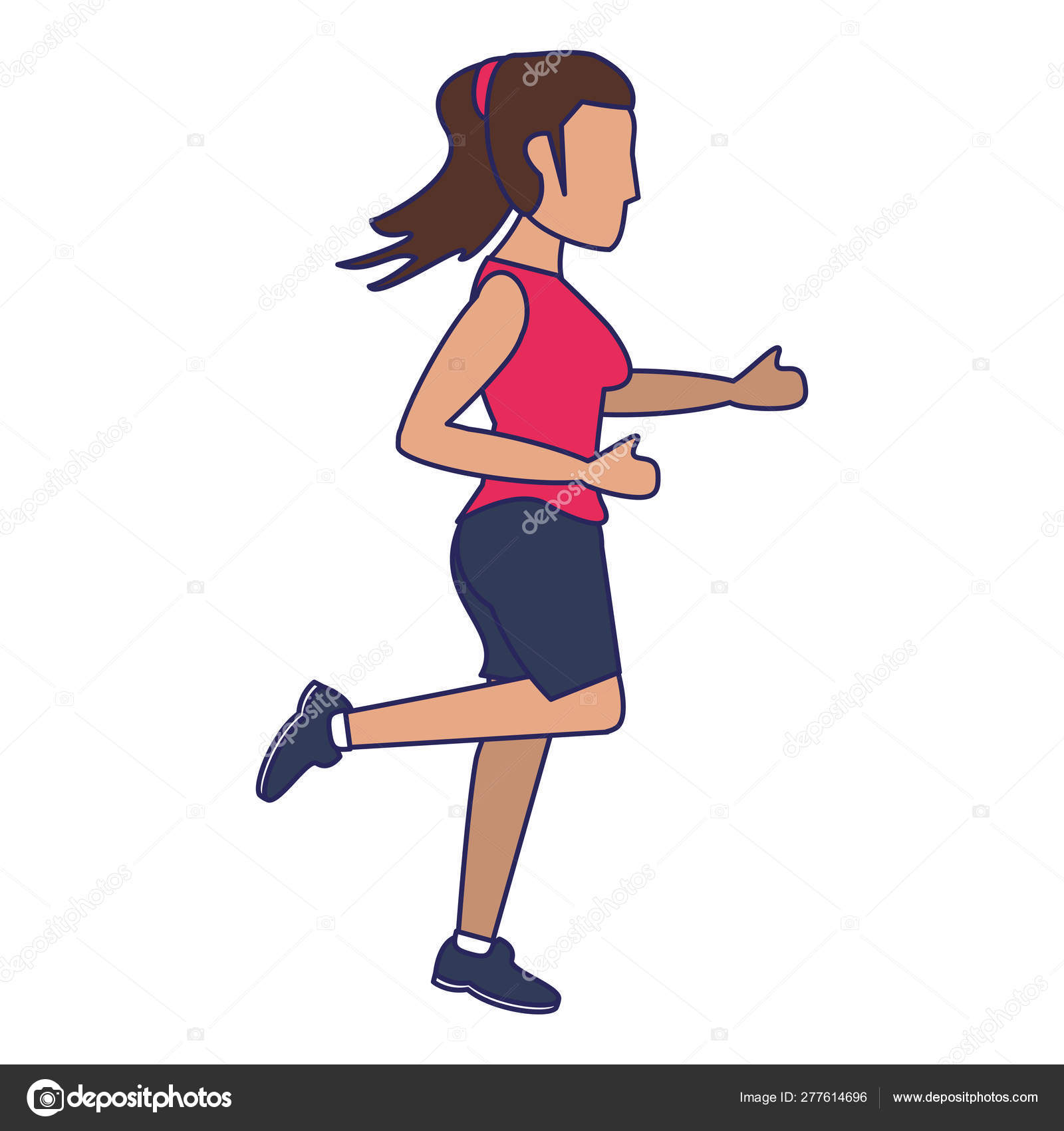 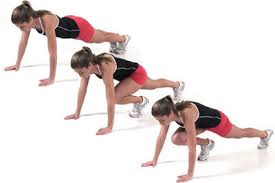 	Imagen 1			Imagen 2¿Cuál de ellas se puede incluir en un Calentamiento? Fundamenta.____________________________________________________________________________________________________________________________________________________________________________________Escribe 5 beneficios del calentamiento.______________________________________________________________________________________________________________________________________________________________________________________________¿Qué es la vuelta a la calma?______________________________________________________________________________________________________________________________________________________________________________Observa las imágenes: 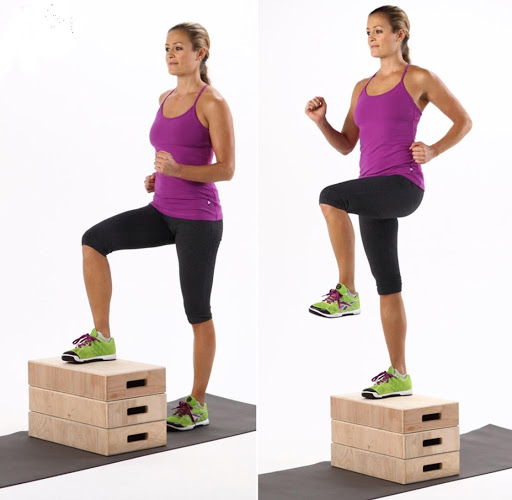 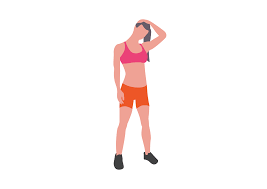 		Imagen 1					Imagen 2¿Cuál de ellas se puede utilizar en la vuelta a la calma?____________________________________________________________________________________________________________________________________________________________________________________¿Qué elemento de la Condición Física se trabajó en cada uno de los videos propuestos de ejercicio físico?Video 1:				Video 2:				_________________________	_________________________	Síntesis:	El entrenamiento físico es un programa sistemático que se elabora a partir de una selección de ejercicios y busca mantener o mejorar la condición física.	Para realizar el entrenamiento de ejercicio físico debes considerar realizar un calentamiento antes de la rutina de ejercicios y la vuelta a la calma al finalizar para estirar tu musculatura.	Los beneficios del calentamiento son: aumentar la temperatura muscular y corporal, dilatar los vasos sanguíneos, aumentar la temperatura en la sangre, cambios hormonales, preparación mental, aumenta el ritmo cardiaco y previene lesiones.	La rutina de ejercicios establecida debes realizarla considerando tu nivel de aptitud física en ella trabajamos la resistencia (cardio) y fuerza de piernas, glúteos y abdominales (GAP).	Debes practicar la coreografía completa de Cueca considerando en tu practica la expresión corporal que le da tu sello personal al baile.